Приложение №1Из программы «Единая Россия»Всероссийская политическая партия "Единая Россия" - это добровольное объединение граждан Российской Федерации, поставивших своей главной целью обеспечить достойную жизнь нынешнему и будущим поколениям россиян. Мы строим общество обеспеченных и уверенных в своем будущем людей, укореняем в нем психологию личного успеха и исторического успеха всего народа.Наши задачи:дальнейшее развитие России как уникальной цивилизации, защита общего культурного пространства, русского языка, наших исторических традиций;повышение конкурентоспособности экономики через выход на инновационный путь развития, поддержку науки, развитие инфраструктуры, наращивание инвестиций в первую очередь в высокие технологии, в отрасли - локомотивы экономического роста;обеспечение нового качества жизни граждан путем продолжения реализации приоритетных национальных проектов, дальнейшего и значительного повышения заработной платы, пенсий и стипендий, оказания помощи гражданам в решении жилищной проблемы;поддержка институтов гражданского общества, стимулирование социальной мобильности и активности, продвижение общественных инициатив;укрепление суверенитета России, обороноспособности страны, обеспечение для нее достойного места в многополярном мире.Наша стратегическая цель - строительство России как великой державы на основе исторических традиций и самобытных культурных ценностей ее народов, лучших достижений мировой цивилизации.     Россия, которую мы выбираем, - это сильное демократическое, социально ориентированное государство. Это - свободное, справедливое и духовно сплоченное общество. Это - конкурентоспособная инновационная экономика. Это - высокое качество жизни граждан.   Реализуя стратегию качественного обновления страны на принципах суверенной демократии, мы исходим из неотъемлемого права свободного российского народа самостоятельно определять свою историческую судьбу, распоряжаться национальным достоянием в интересах всей нации, каждого гражданина.   В ближайшие годы пенсии вырастут в 2 раза. Будут созданы благоприятные условия для жизни и труда людей с ограниченными возможностями, их социальной адаптации.В результате значительного повышения пенсий и заработной платы, снижения инфляции (в 2011 году до 5 процентов) Россия окончательно перестанет быть страной бедных людейБудет запущена беспрецедентная программа капитального ремонта жилья и переселения людей из аварийного жилого фонда в современные благоустроенные квартиры. На эти цели до 2012 года будет выделено 250 миллиардов рублей.Это усиление материальной поддержки семей, имеющих детей Это приоритетное развитие секторов медицины, связанных с охраной репродуктивного здоровья будущих матерей и отцов. Это ликвидация беспризорности путем развития сети семейных интернатов.В молодежной политике партии акцент будет сделан на создание равных условий для самореализации каждого молодого человека, активное продвижение именно молодых граждан на все этажи власти и во все сферы управления.Партия намерена добиться проведения действенной административной реформы, установить численность государственных служащих на основе оптимальной достаточности, обеспечить строгое выполнение ими своего долга перед гражданами и государством в соответствии с принятыми законами.Из программы партии ЛДПР…Информационная открытость власти, гражданский контроль над бюрократией, эффективность государственного управления, общественное доверие к институтам власти, независимый суд, правоохранительные органы, рассматривающие защиту прав и свобод граждан в качестве своей главной задачи, - важнейшие черты российского государства, которое мы будем строить в ближайшие годы.Российская государственность должна быть сцементирована монолитной национальной волей, источником которой может быть только русский народ. Российская государственность должна стать колыбелью нового, более справедливого общества, которое обеспечит свободное развитие и достойную жизнь для каждого гражданина России.России необходима эволюционная и продуманная политическая реформа. Политическая система должна вернуться в рамки, предусмотренные Конституцией, в русло реальной демократии и конкуренции политических сил.ЛДПР предлагает законодательно ввести ряд принципиально новых положений, в т.ч. в Конституцию страны:1. Россия — унитарное (единое) государство, административное деление которого состоит из губерний.Внешнеполитические усилия России должны быть сосредоточены на трех векторах интеграции:1. Экономическая и политическая интеграция "славянского мира", в первую очередь России, Украины и Белоруссии.2. Интеграция бывших республик СССР, воссоздание утраченного экономического и политического союза государств на новых условиях, без диктата одной идеологии.Экономическая и социальная политика государства должна поставить во главу угла человека с его интересами, потребностями и возможностями.1. Восстановления мощного государственного сектора экономики, в первую очередь, в сырьевой сфере. Это создаст необходимую экономическую базу для дальнейшего реформирования экономики страны.2. Восстановления единого органа планирования экономической деятельности. Это создаст необходимые условия для преодоления разбалансированности национальной экономики, сократит неэффективные затраты ресурсов, обеспечит скорейшую реструктуризацию всей национальной промышленности.3. Приоритетного развития военно-промышленного комплекса в формате наукоемких, высокотехнологичных предприятий по разработке и производству современных видов вооружений. Госзаказ в сфере эффективных вооружений станет "локомотивом", который "потянет" за собой развитие российской промышленности.Из программы КПРФ…Стратегическая цель партии — построение в России обновленного социализма, социализма XXI века.Программа-минимумПрограмма-минимум предусматривает первоочередные меры по реализации стратегических целей партии. — установить власть трудящихся, народно-патриотических сил;— остановить вымирание страны, восстановить льготы для многодетных семей, воссоздать сеть общедоступных детских садов, обеспечить жильём молодые семьи;— национализировать природные богатства России и стратегические отрасли экономики, доходы этих отраслей использовать в интересах всех граждан;— вернуть в Россию из зарубежных банков государственные финансовые резервы, использовать их на экономическое и социальное развитие;— сломать систему тотальных фальсификаций при проведении выборов;— создать реально независимую судебную систему;— осуществить срочную программу мер по борьбе с бедностью, ввести государственный контроль над ценами на товары первой необходимости;— пересмотреть законы, ухудшающие материальное положение граждан и позволяющие растаскивать природные ресурсы страны, прежде всего — закон о “монетизации” льгот, Трудовой, Жилищный, Земельный, Лесной и Водный кодексы. Не допустить повышения пенсионного возраста;— восстановить ответственность власти за жилищно-коммунальное хозяйство, установить плату за жилищно-коммунальные услуги в размере не более 10% дохода семьи, прекратить выселение людей на улицу, расширить государственное жилищное строительство;— увеличить финансирование науки, обеспечить учёных достойной заработной платой и всем необходимым для исследовательской деятельности;— восстановить высокие стандарты всеобщего бесплатного среднего и высшего образования;— обеспечить общедоступность и высокое качество здравоохранения;— энергично развивать наукоёмкое производство;— обеспечить продовольственную и экологическую безопасность страны, поддержать крупные коллективные хозяйства по производству и переработке сельхозпродукции;— установить приоритет внутреннего долга перед внешним, компенсировать вклады населения, сгоревшие в годы губительных “реформ”;— ввести прогрессивную шкалу налогообложения, освободить от уплаты налогов граждан с низкими доходами;— повысить эффективность системы государственного управления, сократить число чиновников, расширить права трудовых коллективов и профсоюзов;— создать условия для развития малого и среднего предпринимательства;— обеспечить общедоступность культурных благ, пресечь коммерциализацию культуры, защитить русскую культуру как основу духовного единства многонациональной России, национальные культуры всех народов страны;— оградить общество от пропаганды пошлости и цинизма в СМИ, осуществить доступ в государственные средства массовой информации всех политических сил, действующих в рамках закона, прекратить очернение российской и советской истории;— принять самые решительные меры для подавления коррупции и преступности, пресечь практику искусственных банкротств, поставить заслон рейдерским захватам;— укрепить обороноспособность страны, законодательно закрепить недопустимость использования Вооружённых Сил против народа, создания наёмной армии защитников капитала, расширить социальные гарантии военнослужащим и работникам правоохранительных органов;— обеспечить территориальную целостность России и защиту соотечественников за рубежом;— проводить внешнюю политику на принципах взаимного уважения стран и народов, способствовать добровольному восстановлению Союзного государства.Из программы «Справедливая Россия»…Справедли́вая Росси́я — левоцентристская политическая партия в России, придерживающаяся идеологии социал-демократии.Мы считаем, что проектом будущего России, который согласуется как с общемировыми тенденциями, так и с духовной традицией нашего народа, может быть только социализм. Новый социализм. Социализм XXI века. Наша программа построена на базовых ценностях современного социалистического мировоззрения. Это справедливость, свобода и солидарность. Мы четко формулируем партийную идеологию и принципиальные отличия Партии «Справедливая Россия» от правых и либеральных партий, которые защищают интересы богатого меньшинства и ставят будущее граждан в полную зависимость от стихии рынка. В отличие от них мы, социалисты, не приспосабливаемся к рынку, мы сами формируем будущее. Наша цель — актуальный, демократический и эффективный социализм.  Мы считаем, что социализм — это сознательный и долговременный выбор российского общества. Социалистические идеи прочно закреплены в системе духовных и нравственных ценностей народов России.Мы будем стремиться к справедливому распределению доходов и расходов общества между поколениями, чтобы молодежь могла рассчитывать на помощь в начале жизненного пути, а пожилые люди имели обеспеченную старость.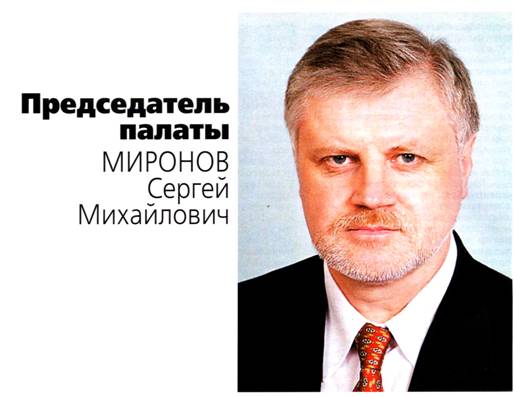 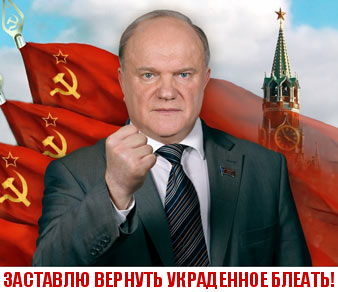 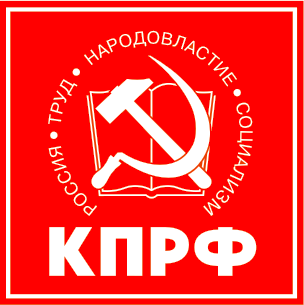 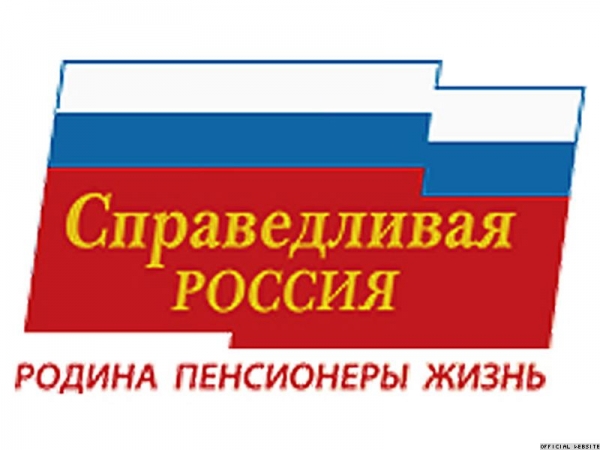 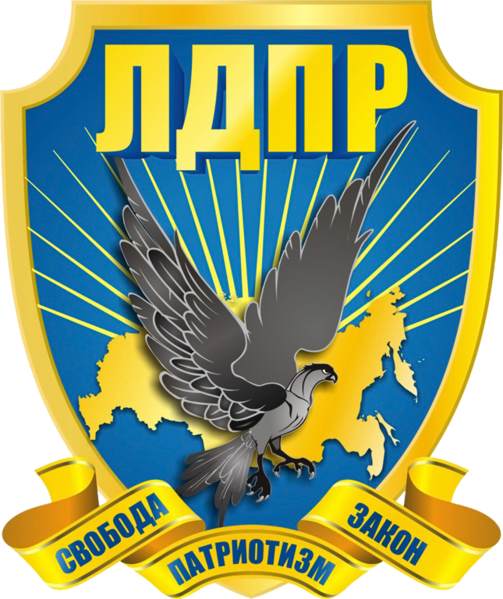 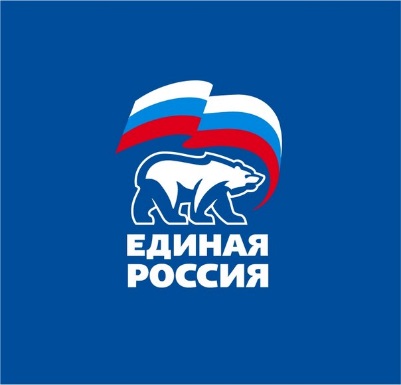 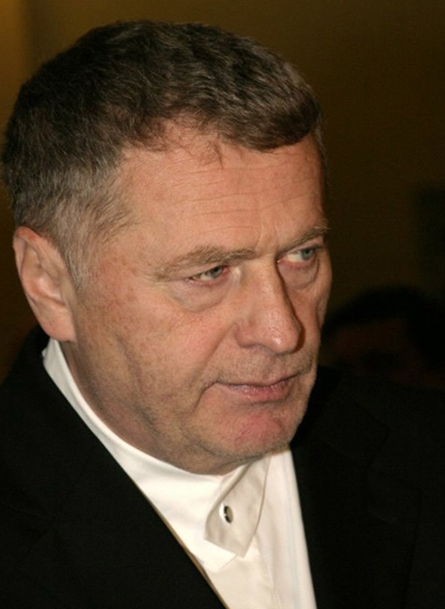 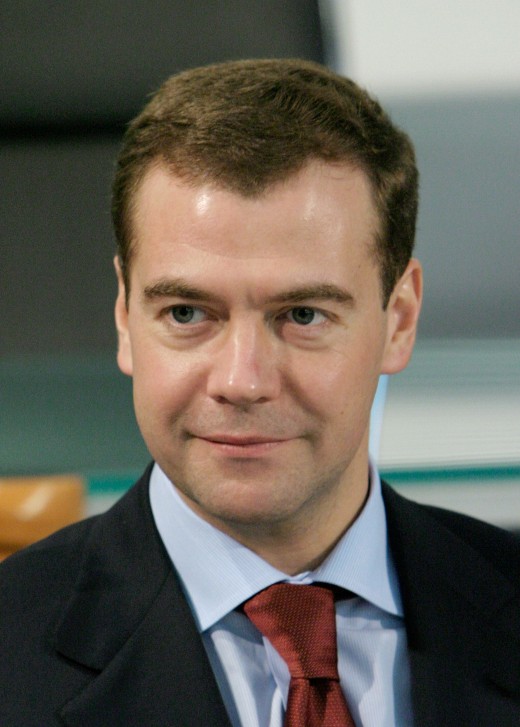 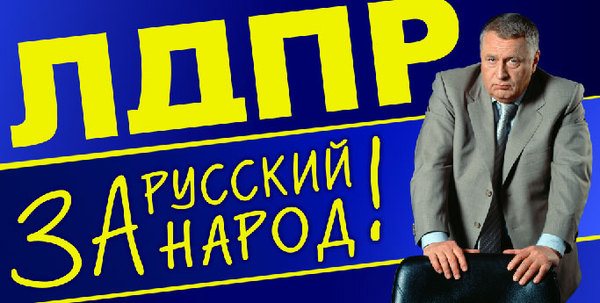 